힘내자! 부산 글로벌 인재는취업 준비 부터 다르다!(AMAZON, IBM, NIKE, 신세계 등 대기업, 중견기업 재능기부 멘토 온라인 멘토링)	장소: 인터넷이 된다면 부산시 어디서나	일시: 2020.6.15 (월) 18:00-21:00시 	참가 멘티: 부산시 청년 약 150명	전체 특강자: AMAZON, ROKIT 참가멘토1.	NIKE  멘토- 기획 (글로벌 기업)2.	IBM   멘토- IT (글로벌 기업)3.	AMAZON 멘토 – IT (글로벌 기업)4.	AMORE PACIFIC 멘토- 채널관리 (국내 대기업)5.	신세계 백화점 멘토- 영업관리 (국내 대기업)6.	ROKIT Healthcare 멘토- 영업 (국내 중견 바이오 기업)7.	BGF 리테일- 물류 (국내 중견 물류 기업)8.	CP TEAM 멘토- 기획 (글로벌, 해외 기업 전문가)지원: 아래 구글폼으로https://forms.gle/JSxXixpg8H32hfV6A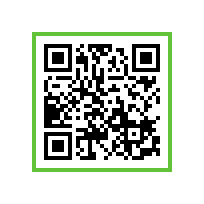 문의: CP TEAM 070-6397-7763     부산시 청년두드림: 051-816-4601주최: 고용노동주, 부산광역시     주관: 부산시 청년두드림   진행: CP TEAM----------------------------------------------------------------------------◆  CP팀 네이버 카페 회원이 되시면 다양한 취업 정보를 볼수 있습니다 https://cafe.naver.com/cpteam2015-----------------------------------------------------------------------------------------CP팀 (Curiosity Project Team) 소개 120 여명 다국적기업 현/전직 실무자와 해외 진출 경험자가 청년들에게 재능 기부 멘토링으로 취업에 도움을 주는 국내 최대 글로벌 기업 멘토링 커뮤니티이며,약150회 이상의 취업 콘서트/멘토링 등 다양한 프로그램을 서울시, 부산시, 인천시, 대구시 등 5개 지자체의 후원으로 개최했었고, 연세대, 홍대, 경희대등 24개 대학에서 멘토링 콘서트를 진행했습니다.지난 2018 과 19년  국회의사당에서 대규모 청년 취업 재능 기부 멘토링 콘서트를 개최했고 ,2019년 INTEL 한국대표, Google 인사총괄이사, SIEMENS 인사총괄상무 등  세계최대 글로벌 기업 재능기부 멘토님을 모시고 취업 멘토링 콘서트로 청년들에게 현실적 취업정보를 전달하기도 하였습니다.현재 글로벌 기업 취업을 희망하는 50여 명의 재능기부 청년 Staff 들이 전국에서 함께 활동하고 있습니다.